Администрация Кондинского районаАНТИМОНОПОЛЬНЫЙ КОМПЛАЕНСКомплаенс (англ. compliance – соответствие) – соблюдение, действие в соответствии с запросом или указаниемВНЕДРЕНИЕ В ДЕЯТЕЛЬНОСТЬ ХОЗЯЙСТВУЮЩИХ СУБЬЕКТОВ КОНДИНСКОГО РАЙОНАКондинский район2022 г.Цели и принципы антимонопольного комплансаЦели:- Обеспечение соответствия деятельности организации требованиям антимонопольного законодательства, а также профилактика, предупреждение, выявление и пресечение нарушений антимонопольного законодательства - Повышение уровня правовой культуры- Сокращение количества нарушенийПринципы:- Принцип общей вовлеченности и заинтересованности руководства и сотрудников компании- Принцип ответственности- Принцип совершенствования и повышения эффективности антимонопольного комплаенса Основные правовые акты в сфере антимонопольного законодательстваКонституция РФ, которая устанавливает запрет на экономическую деятельность, направленную на монополизацию и недобросовестную конкуренцию (ч. 2 ст. 34)Гражданский кодекс РФ, предусматривающий запрет на использование гражданских прав в целях ограничения конкуренции, а также злоупотребление доминирующим положением на рынке (ст. 10).Указ Президента Российской Федерации от 21 декабря 2017 года № 618 «Об основных направлениях государственной политики по развитию конкуренции»Федеральный закон от 26.07.2006 года № 135-ФЗ  «О защите конкуренции»Федеральным законом от 01 марта 2020 года № 33-ФЗ «О внесении изменений в Федеральный закон «О защите конкуренции» закреплены минимальные требования к антимонопольному комплаенсу в организации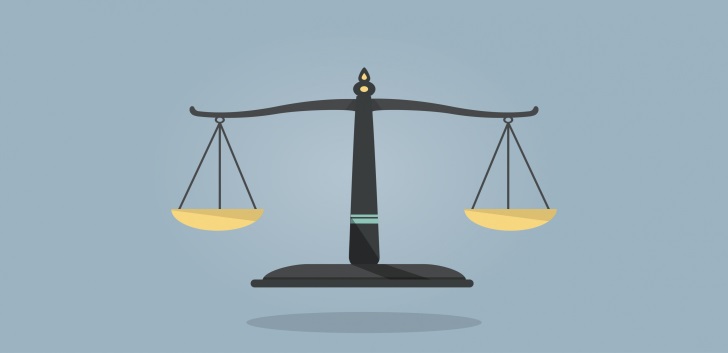 Действие Федерального закона № 135-ФЗ распространяется на хозяйствующих субъектов (российских и иностранных юридических лиц, включая НКО, ИП, физических лиц, осуществляющих профессиональную деятельность) при ведении экономической деятельности в качестве участников рынковВнедрение антимонопольного комплаенса в организацииВнедрение антимонопольного комплаенса в организацииПример недопустимых практик поведения работников при реализации антимонопольного комплаенса в организации Запрещается осуществление работниками действий (бездействия), приводящих к нарушению антимонопольного законодательства и антимонопольного комплаенса:1. При взаимодействии с органами государственного контроля (надзора) в сфере антимонопольного регулирования:-непредставление, несвоевременное представление или представление недостоверных сведений по мотивированному требованию Антимонопольного органа или органа прокуратуры;- невыполнение в установленный срок законного решения, предписания, представления Антимонопольных и иных органов;  - неуплата административного штрафа в установленный срок.2. При взаимодействии с контрагентами, конкурентами и органами государственной власти:- установление и (или) поддержание уровня цен на товары (работы, услуги), не относящиеся к регулируемым видам деятельности, которые существенно превышают уровень затрат и необходимой (разумной) прибыли организации; - нарушение порядка ценообразования на товары (работы, услуги), относящиеся к регулируемым видам деятельности; - предоставление необоснованного отказа от заключения или исполнения договора;  заключение антиконкурентных соглашений с органами местного самоуправления, а также их последующая реализация (под антиконкурентным соглашением понимается любая договоренность, которая может привести к сокращению числа участников рынка, к отказу участников рынка от самостоятельных действий на товарном рынке и дрТест для самопроверки по антимонопольному законодательству1. Назовите основные цели антимонопольного законодательства:а. Определение организационных и правовых основ предупреждения, ограничения и пресечения монополистической деятельности и недобросовестной конкуренции.б. Обеспечение условий для создания и эффективного функционирования рынков товаров, услуг и финансовых средств.в. Создание условий, ограничивающих конкуренцию.2. Основой антимонопольного законодательства выступает:а. Конституция РФб. ГК РФв. Федеральный закон «О защите конкуренции»3.Контроль за исполнением предписания по делу о нарушении антимонопольного законодательства осуществляет:а. Судб. Антимонопольный органв. Орган власти местного самоуправленияг. Руководство предприятия.4. Федеральным антимонопольным органом в настоящее время является:
а. Федеральная антимонопольная служба
б. Министерство Российской Федерации по антимонопольной политике и поддержке предпринимательства
в. Федеральное антимонопольное агентство
г. Государственный комитет Российской Федерации по поддержке и развитию предпринимательства5. Хозяйствующий субъект – это … а. ИП, коммерческая организация, некоммерческая организация, осуществляющая деятельность, приносящую ей доход б. только некоммерческая организация в. только коммерческая организация